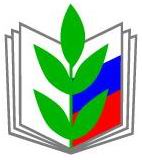                              ОТКРЫТЫЙ  (ПУБЛИЧНЫЙ)  ОТЧЕТ (ДОКЛАД)        Первичной профсоюзной организации Муниципального бюджетного общеобразовательного учреждения средней общеобразовательной школы с углубленным изучением отдельных предметов с.  Тербуны Профессионального союза         работников  народного  образования  и  науки  Российской  Федерации                                                    за  2018 год            Уважаемые  члены Профсоюза, коллеги!             Вашему вниманию предлагается  публичный отчет, в котором представлены результаты деятельности первичной профсоюзной организации Профсоюза МБОУ СОШ с. Тербуны Профессионального союза работников образования и науки РФ.      Основными направлениями работы первичной профсоюзной организации Общероссийского Профсоюза образования  на 2018 год считались: - реализация решений YII  Съезда Профессионального союза работников народного образования и науки Российской Федерации; - проведение объявленного Центральным Советом Общероссийского Профсоюза образования Года охраны труда в Профсоюзе;- представительство и защита социально – трудовых прав и профессиональных интересов работников образовательного учреждения;- укрепление организационного и финансового единства профсоюзной организации и повышение качества  работы;- активизация работы с молодыми педагога;- работа с ветеранами педагогического труда;- содействие в создании условий для лечения, оздоровления и отдыха, культурно – досуговой деятельности членов Профсоюза и членов их семей.        В  структуру первичной профсоюзной организации МБОУ СОШ с. Тербуны входят 5 структурных подразделений: в с. Березовка, в с. Ивановка, в с. Васильевка, в с. Урицкое, в с. Покровское. Первичная профсоюзная организация насчитывает в своих рядах 160 членов Профсоюза, в том числе 6 пенсионеров. Охват профсоюзным членством среди работающих членов Профсоюза составил 64,68%, что ниже районного показателя.        За отчетный период первичной  организацией согласно плану работы  проведено:  * 2 профсоюзных собрания;* 6 заседаний профсоюзного комитета Профсоюза, на которых рассмотрено  17 вопросов:       В  соответствии с постановлением  Центрального Совета Общероссийского Профсоюза образования  2018 год объявлен Годом охраны труда в Профсоюзе.  Принимали участие в  мероприятиях, объявленных  районным комитетом:- профсоюзное  собрания с единой повесткой дня «Охрана труда в образовательных учреждениях как фактор повышения  качества образования»;-  создание новых и активизация работы действующих стендов о роли и деятельности Профсоюза;- участие в конкурсе «Лучший уполномоченный по охране труда»;-   проведение акции «Путешествуем с Профсоюзом!»;-  проведение смотра – конкурса  профсоюзных агитбригад  «Мы – в Профсоюзе!»  В районном конкурсе заняли первое место, в областном этапе конкурса – третье место;- участие в  районном  спортивном фестивале «Здоровый учитель – успешное образование!» среди первичных профсоюзных организаций.  Заняли в общекомандном зачете второе место.    Уделялось серьезное внимание информированию о деятельности Профсоюза.  Постоянно  знакомили  членов Профсоюза  с информационными бюллетенями, информационными листками, подготовленными ОК Профсоюза.  В  электронном  виде   размещено  более  10 информационных сборников  и   32 информационных  листка, содержащих наиболее важную и актуальную информацию в сфере трудовых, социальных и прочих отношений, вопросов охраны труда.      Правозащитная деятельность в отчетном периоде осуществлялась по следующим направлениям:    осуществление профсоюзного контроля за соблюдением трудового законодательства;  оказание юридической помощи по вопросам применения трудового и пенсионного законодательства;  участие в договорном регулировании социально – трудовых отношений в рамках социального партнерства. Большую помощь в вопросах трудового законодательства в 2018 году организация получала от специалистов Липецкой областной организации Профсоюза, райкома Профсоюза.  Работники аппарата областной организации  оказывали  консультации по вопросам оплаты труда, досрочного назначения пенсии, увольнения при  сокращении численности работников и штата, наложения взысканий, распределения учебной нагрузки, предоставления работникам дополнительных льгот и гарантий, отпусков и др.     Немаловажным направлением правозащитной деятельности является регулирование социально – трудовых отношений через  коллективный договор, в ноябре 2018 году принят новый колдоговор на 2018 – 2021 годы.     Профком поддерживает проведение  районного этапа профессионального конкурса: «Учитель года».   В 2018 году в конкурсе участвовали Кузнецова Е.Н., Фотиева Е.Ю.,  Пылева Н.И. От  Профсоюза конкурсанты получили благодарственные письма и денежные премии.             Работа по охране труда осуществлялась  в рамках реализации  государственной политики   в области  охраны  труда, в соответствии с Трудовым кодексом РФ, коллективными договорами. В течение отчетного периода осуществлялся контроль за состоянием  охраны и условий труда, принимались меры при выявлении нарушений условий труда работников. Своевременно проводились обучение, инструктажи по охране труда, стажировка на рабочем месте и проверка знаний требований охраны труда, тренировки по оказанию первой доврачебной помощи. В общеобразовательных учреждениях осуществляется своевременное выполнение правил, инструкций, предписаний пожарной, санитарной, технической инспекций по вопросам охраны труда и техники безопасности. Создавались условия для работы уполномоченных по охране труда.   На производстве имел место несчастный случай: гардеробщица получила травму правой нижней конечности.   Осуществлялся общественный контроль за организацией медицинских осмотров различных категорий работников образования.   В ОУ рассматривались вопросы выполнения соглашения по охране труда.   В соответствии с постановлением  президиума РК Профсоюза от 24.03.2018 г № 3 – 3 в рамках Всемирного дня охраны труда в ППО проведен смотр – конкурс кабинетов.         Работа с молодежью является одним из важнейших направлений кадровой политики и организационного укрепления профсоюзного движения.  Задача деятельности Молодежного совета, профкома – забота о молодых специалистах, оказание им помощи в профессиональном становлении, привлечение их к активной общественной жизни в ППО, районной  и областной организации Профсоюза.    Количество работающей молодежи в образовательном учреждении  района составляет 28 человек в возрасте до 35 лет, охват профсоюзным членством составляет 100% от общего числа молодых специалистов. Помогают овладевать педагогическим мастерством молодым педагогам их наставники. Продолжает действовать  на  базе  МБОУ СОШ с.Тербуны  «Школа  молодого  педагога», которую возглавляет  наставник молодежи Мишина  Анна  Николаевна. Наша молодежь была представлена на YII  областном  слете молодых педагогов,  на  областном  Молодежном  форуме, на   Y  слете первичных профсоюзных организаций.       Профком уделяет серьезное внимание организации досуга, оздоровления и отдыха членов Профсоюза.      Традиционным и особенно важным мероприятием для педколлектива является форум, посвященный Дню учителя.  26 – 27   марта 2018  года  в  КСК «Олимпийский»  стартовал  районный  спортивный  фестиваль  «Здоровый учитель-  успешное образование» среди  первичных профсоюзных организаций  образовательных  учреждений, в котором активное участие приняла наша команда нашей первички.  Участники прошли  семь  контрольных испытаний: плавание 50 м,  прыжок в длину с места (мужчины и женщины),  подтягивание на перекладине с высокого виса (мужчины),  сгибание и разгибание рук  в упоре лежа на полу (женщины),  поднимание  туловища из  положения лежа на полу (женщины и мужчины), сгибание и разгибание туловища с прямыми ногами стоя  на гимнастической скамейке, стрельба из пневматической винтовки.  В  общекомандном зачете  второе  место  заняла команда МБОУ СОШ с  углубленным изучением отдельных предметов  с. Тербуны.    Доброй традицией стало совершать оздоровительно – познавательные туры  по  историческим,  литературным  местам  России «Путешествуем с Профсоюзом!»  В   2018 году  педагоги  нашей школы  совершили   экскурсионные поездки:      в Государственный музей – заповедник П.П.Семенова – Тян - Шанского (май);     в Крым, Севастополь   (июль),      в музей – усадьбу И.С.Тургенева «Спасское - Лутовиново», Музей – заповедник Л.Н.Толстого  «Ясная Поляна» (август)          Социальная поддержка профсоюзного актива и членов Профсоюза осуществлялась посредством:  - оказания юридической помощи  по вопросам трудового законодательства и пенсионного обеспечения;-  оказания материальной помощи членам Профсоюза;-  премирования участников конкурсов профессионального мастерства и профактива по итогам добросовестного выполнения общественных поручений, в связи с юбилеями.    В 2018 году материальная помощь оказана 10 членам Профсоюза за счет  членских взносов ППО, районной и областной организации, расходы составили 40000 рублей,  на культурно – массовую работу, в том числе, на приобретение новогодних подарков членам профсоюза для детей – 67000 рублей.          Все средства в 2018 году направлены на решение  уставных задач Профсоюза.           Основные задачи развития организации на 2019 год:- сохранение единства организации как одного из гарантов социально – экономической стабильности;- совершенствование информационной деятельности в организации;- повышение мотивации профсоюзного членства и охвата всех работников школы профсоюзным членством;-  совершенствование работы с молодыми педагогическими кадрами;- повышение уровня правовых знаний  и  профессионализма профсоюзного актива;- совершенствование работы по созданию  безопасных  и здоровых условий труда в образовательных учреждениях.Председатель  первичной профсоюзной организации  Профсоюза                                                        И.Г.Булатова   Публичный отчет  утвержден  на профсоюзном  собрании        от  29  марта 2019  года  № 3